Miten MUUTOSEHDOTUS tehdään jaoston hyväksymään koulun opetussuunnitelmaan?Jos kyseessä on kirjoitusvirheen tai sellaisen muotoilun korjaaminen, joka ei vaikuta asiasisältöön, voi korjauksen tehdä suoraan koulun opetussuunnitelmaan ilman jaostokäsittelyä. Korjattu versio tulee lähettää kuitenkin myös osoitteeseen tuija.vanni@turku.fiJos kyseessä on asiavirheen korjaaminen, viedään muutosehdotus jaoston käsittelyyn. Ehdotuksessa tulee ilmetä opetussuunnitelman luku, jota muutos koskeemuutettavaan kohtaan olennaisesti liittyvä valtakunnallinen ja kuntatekstivanha koulukohtainen teksti, johon muutosehdotus on merkitty punaisellaEhdotus lähetetään osoitteeseen tuija.vanni@turku.fi . Esityslista jaostossa käsiteltävistä asioista on oltava valmiina viikko ennen kokousta.Aikataulut: Ehdotus lähetetään viimeistään ma 19.9.2016 - > Jaosto käsittelee ehdotusta ke 28.9.16. Ehdotus lähetetään viimeistään ke 19.10.2016 - > Jaosto käsittelee ehdotusta ke 2.11.16.Katso alla oleva esimerkki kuvaustavasta.VÄHÄHEIKKILÄN KOULU, muutosehdotus 28.9.20166.4.1 Arviointi lukuvuoden aikana
Pääosa opintojen aikaisesta arvioinnista on luonteeltaan formatiivista. Tällöin arviointi ja siihen perustuva palautteen antaminen toteutetaan lukuvuoden aikana osana päivittäistä opetusta ja työskentelyä.  Se edellyttää opettajilta oppimisprosessiin liittyvää havainnointia ja vuorovaikutusta oppilaiden kanssa. Opintojen aikaisessa arvioinnissa tärkeätä on myös oppilaiden toimijuutta kehittävä vertaisarviointi ja itsearviointi. Opettajan tehtävänä on luoda tilanteita, joissa yhdessä pohtien annetaan ja saadaan oppimista edistävää ja motivoivaa palautetta.Oppimista edistävä palaute on luonteeltaan laadullista ja kuvailevaa, oppimisen solmukohtia analysoivaa ja ratkovaa vuorovaikutusta.  Se ottaa huomioon oppilaiden erilaiset tavat oppia ja työskennellä. Oppilaita ohjataan palautteen avulla tiedostamaan edistymisensä ja jäsentämään oman oppimisensa eri vaiheita sekä löytämään erilaisia keinoja tavoitteisiin pääsemiseksi. Palaute auttaa oppilaita vähitellen ohjaamaan omaa oppimistaan, asettamaan itselleen tavoitteita ja käyttämään onnistumista parantavia oppimisstrategioita. Opettajan antaman, oppimisprosessia näkyväksi tekevän ja oppimista edistävän palautteen tulee auttaa oppilaita hahmottamaan ja ymmärtämäänmitä heidän on tarkoitus oppiamitä he ovat jo oppineet miten he voivat edistää omaa oppimistaan ja parantaa suoriutumistaan.Tällainen formatiivinen arviointi ja ohjaava palaute edistävät opiskeltavien asioiden jäsentymistä tieto- ja taitokokonaisuuksiksi sekä kehittävät oppilaiden metakognitiivisia taitoja ja työskentelytaitoja.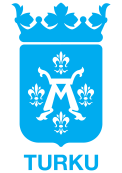 Kouluissa, joissa on jaksojärjestelmä, annetaan lukuvuoden aikana korkeintaan yksi välitodistus, jossa on numeroarviointi.6. luokan välitodistus on numeerinen.Koulun opetussuunnitelmassa kuvataanlukuvuoden aikana mahdollisesti annettavien väliarviointien ajankohdat ja muodot (esimerkiksi välitodistus tai dokumentoitu arviointikeskustelu).mahdollinen täydentävä sanallinen arviointi numeerisissa väli- ja lukuvuositodistuksissa vuosiluokilla 5-8.Koulun lukuvuosisuunnitelmassa kuvataan muun mahdollisen arviointipalautteen ajankohdat ja muodot, tiedottaminen oppilaille ja huoltajille sekä yhteistyö huoltajien kanssa. 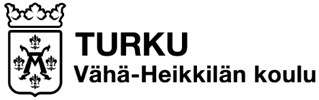 Vähä-Heikkilän koulussa arviointi kohdistuu laajasti oppilaan oppimiseen, työskentelyyn ja käyttäytymiseen. Arviointi perustuu opetussuunnitelman perusteissa asetettuihin ja paikallisessa opetussuunnitelmassa tarkennettuihin tavoitteisiin. Arvioidessa kuullaan oppilasta.Vähä-Heikkilän koulussa annetaan syyslukukauden aikana sanallinen välitodistus luokille 1.-5. joka on luokilla 1-4 sanallinen ja luokilla 5-6 numeerinen. ja numeerinen 6. luokalle.Ranskan kieliluokkien oppilaat saavat saman välitodistuksen sekä suomeksi että ranskaksi. 